                                                                                                                                                                                                              ПРИЛОЖЕНИЕ № 2 к документации об открытом аукционе                                                                                                                                                                                                          от 05.07.2023 № 4А/23Графическая частьЩитовая конструкция с электронно-цифровым типом смены изображения на стороне В, статическим (динамическим) типом смены изображения на стороне А (6 х 3 м) г. Кемерово, ул. Тельмана, напротив ул. Джамбула, 27 РК № 1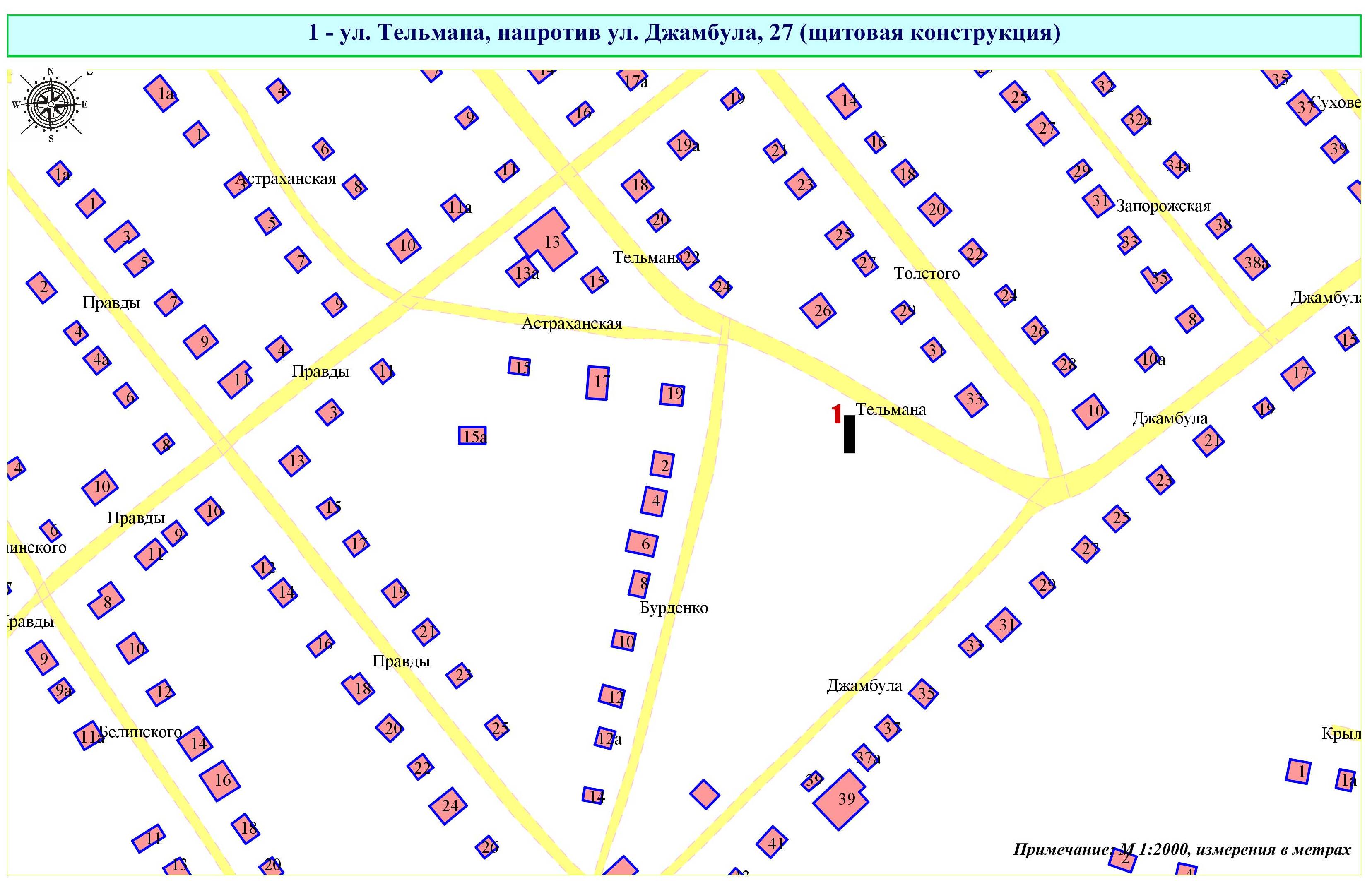 Фрагмент публичной кадастровой карты города с указанием места установки рекламной конструкции: г. Кемерово, ул. Тельмана, напротив ул. Джамбула, 27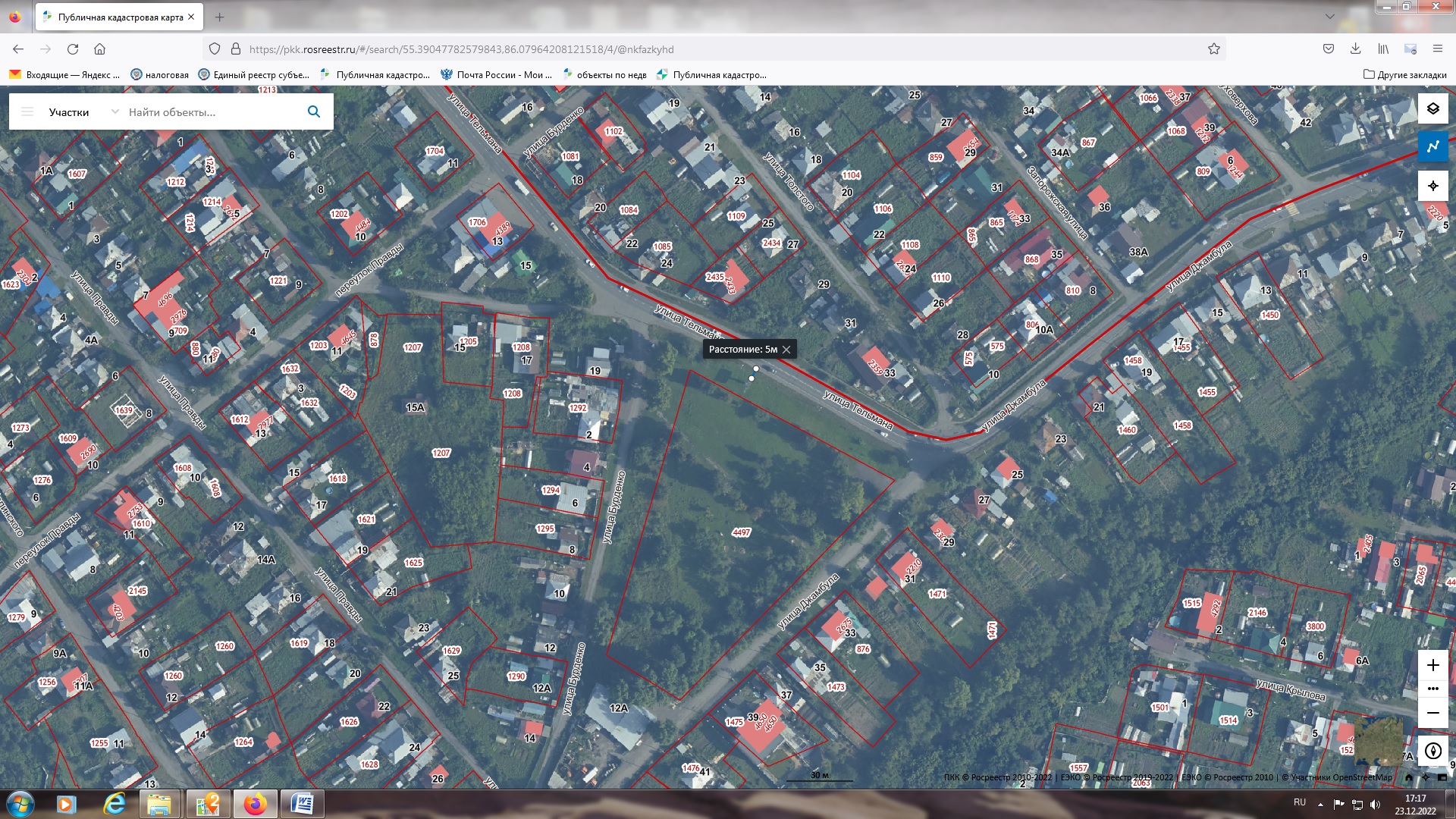 